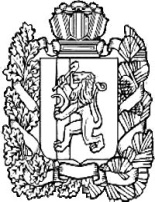                                             АДМИНИСТРАЦИЯПОСЁЛКА НИЖНИЙ ИНГАШ                                       НИЖНЕИНГАШСКОГО РАЙОНА      КРАСНОЯРСКОГО КРАЯПОСТАНОВЛЕНИЕ00.00.2024г.                            пгт. Нижний Ингаш                              ПРОЕКТО подготовке к  пожароопасному сезону и организации борьбыс лесными пожарами  на территории муниципального образования поселок Нижний Ингаш.    	В соответствии с Федеральным законом от 21.12.1994 № 68-ФЗ «О защите территорий от чрезвычайных ситуаций природного и техногенного характера» и в целях организации охраны лесов от пожаров на  территории муниципального образования поселок Нижний Ингаш в соответствии со ст.ст.53, 84 Лесного кодекса Российской Федерации, руководствуясь Уставом  поселка Нижний Ингаш Нижнеингашского района Красноярского края,ПОСТАНОВЛЯЮ:1.Утвердить план организационно – технических  мероприятий по охране лесов от пожаров на 2024 год согласно приложения № 1. 2.Контроль за исполнением постановления оставляю за собой.3.Опубликовать постановление в периодическом печатном средстве массовой информации «Вестник» муниципального образования поселок Нижний Ингаш   и на Официальном сайте муниципального образования поселок Нижний Ингаш (https://nizhny-ingash.ru).4.Постановление вступает в силу в день, следующий за днем его официального опубликования.Глава посёлка Нижний Ингаш                                                                Б.И.ГузейПриложение № 1                                                                                                к постановлению Администрации поселка Нижний Ингаш                                                                                                № 00  от 00.00.2024 г.            П Л А Норганизационно-технических мероприятий поохране лесов от пожаров на 2024 г.№ П\ПНаименование мероприятийСрок исполненОтветственные  за исполнение1Обеспечить выполнение первичных мер пожарной безопасности в границах населенных пунктов Администрации поселка Нижний ИнгашВ течение пожароопасного периодаАдминистрация поселка Нижний Ингаш2.Довести до сведения руководителям сельскохозяйственных организаций, осуществляющих свою деятельность на подведомственных территориях, производить, согласование работ, связанных с проведением весенних и осенних сельхозпалов с лесничествами с указанием ответственных лиц за организацию данных мероприятийДо начала проведения работРуководители хозяйств,Администрация поселка Нижний Ингаш3.Обеспечить недопущению выжигания травы на лесных полянах, лугах и стерни на полях, на участках, непосредственно примыкающих к лесам, отвлечение лесной охраны всех ведомств, средств транспорта и пожаротушения на работы, не связанные с охранной защитой и восстановлением лесовНа пожарный периодРуководители сельскохозяйственных предприятий,Администрация поселка Нижний Ингаш4.Обеспечить соблюдение правил пожарной безопасности на необрабатываемых (брошенных) землях сельскохозяйственного назначенияВ течение пожароопасного периодаРуководители сельскохозяйственных  предприятий, Администрация поселка Нижний Ингаш5.Организовать  работу по заключению договоров на противопожарное обустройство лесных насаждений, примыкающих к населенным пунктам и объектам экономикидо 1 мая 2024Администрация поселка Нижний Ингаш, лесничество6.Обеспечить выполнение работ по благоустройству наиболее посещаемых населением мест отдыха в лесуПостоянноАдминистрация поселка Нижний Ингаш 7.Обеспечить работу межведомственных оперативных групп по выявлению нарушителей правил пожарной безопасности в местах массового отдыха населенияВ течение пожароопасного периодаАдминистрация поселка Нижний Ингаш, лесничество, ОМВД